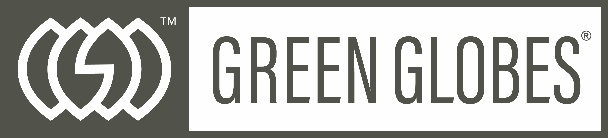 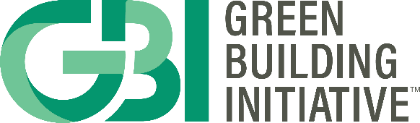 GBI’s Existing Building Subcommittee Membership ApplicationNote: This form is for individuals who would like to participate in the development of BSR/GBI 02-202x, Green Globes Assessment Protocol for Existing Buildings. Members participating in GBI's New Construction consensus process may also participate in our Existing Buildings process, including sitting on Subcommittees. Subcommittees may review task group proposals and/or be asked by the Consensus Body to review proposals.PART I. GENERAL INFORMATIONPART II. REQUEST FOR SUBCOMMITTEE MEMBERSHIPIf you are interested in actively participating on a Subcommittee, please answer questions 1-3 below. Attach a résumé or additional sheets as necessary. Indicate one or more Subcommittees ranked by preference (1 is most interested in serving through 5):____ ESG Management____ Energy____ Water____ Site____ Materials____ Indoor Environment QualityState why you wish to become a Subcommittee member and describe your specific interest in the standard/section(s) you have selected.Provide evidence of expertise in areas relevant to the Subcommittee(s) for which you have indicated your interest.PART III. SIGNATUREAn application is not complete without submitting a signed Green Building Initiative Code of Conduct form at https://www.thegbi.org/ansi. I attest that the information provided in this form is true and accurate.Email Completed Form to: Emily Marx, emarx@thegbi.orgFor questions please contact Emily Marx, Manager of Standards and Program Support, at emarx@theGBI.org or 503.274.0448 x103.Name:Title:Company:City:State/Province:State/Province:Direct phone:Ext.:Mobile:(preferred)Email:Signature:                           Date: